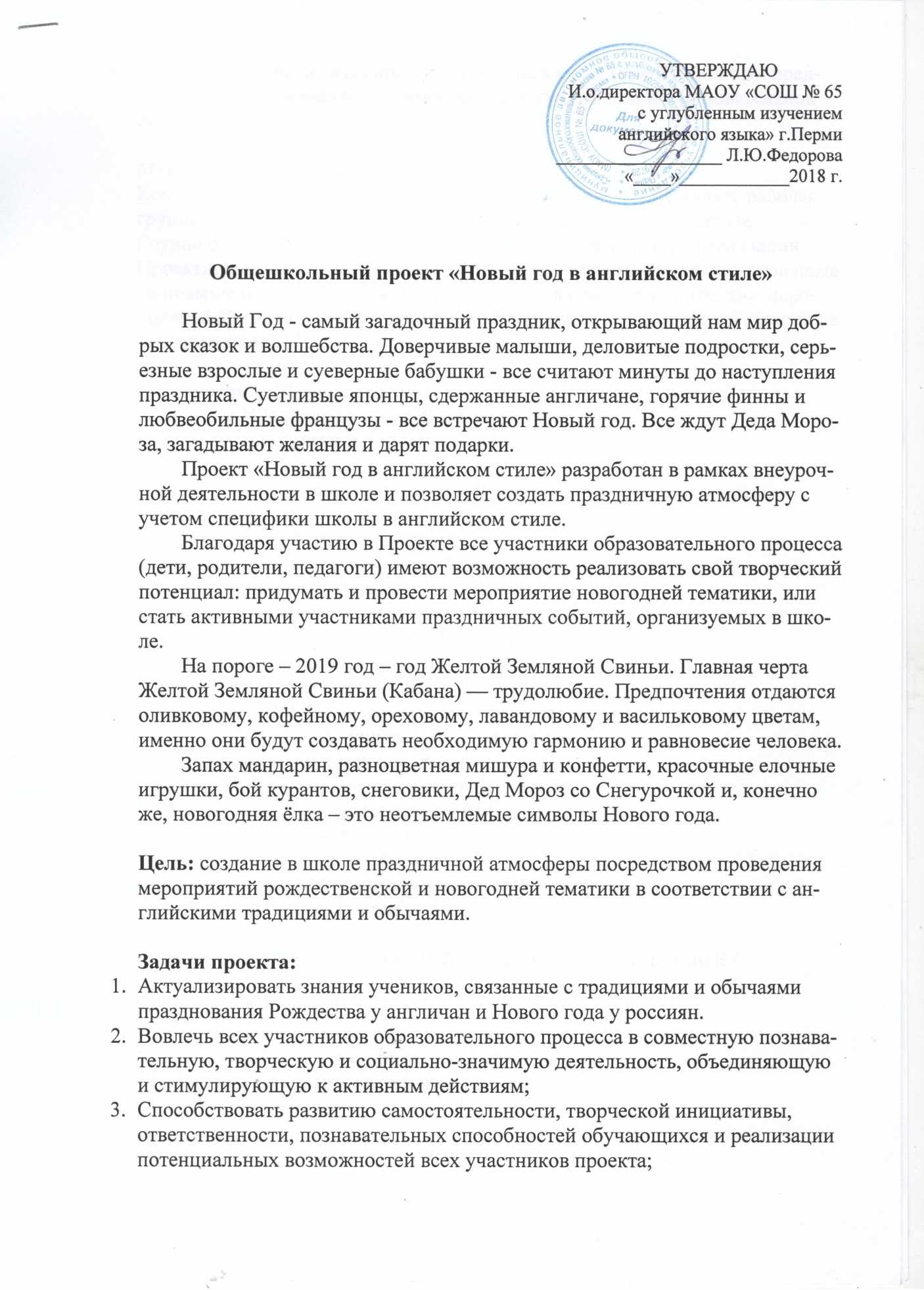 4.Объединить усилия педагогов, обучающихся и родителей (законных представителей) в сохранении и развитии социокультурной и образовательной среды.Механизм реализации проектаКоординацию деятельности по реализации Проекта осуществляет рабочая группа по реализации проекта в соответствии с приказом по школе.Группа определяет содержание конкретных мероприятий по реализации Проекта, организует их выполнение, обсуждает предложения, направленные на повышение эффективности в работе. Основными исполнителями мероприятий Проекта являются педагоги, обучающиеся и их родители (законные представители).Руководители Проекта:Немцева Н.В., учитель английского языка;Зверева Н.В., учитель музыки.Команда педагогов, реализующих Проект:Пискунова Т.В., учитель английского языка;Маточкина С.И., учитель английского языка;Макаренко Э.В., учитель английского языка;Петрова Т.В., учитель английского языка;Четина Л.Н., учитель английского языка;Бакланова Л.А., учитель английского языка;Еремеева З.М., учитель английского языка;Щукина А.Т., учитель английского языка;Валиуллина Р.М., учитель немецкого языка;Гайнутдинова А.П., учитель немецкого языка;Фирсова И.Н., учитель начальных классов;Тютрюмова А.А., учитель начальных классов;Вотинцева О.В., учитель технологии;Завьялова Т.В., учитель изо;Салахова С.В., учитель биологии;Нурисламова А.М., учитель физической культуры;Береснева Е.Н., педагог-психолог.Куратор Проекта: Целоусова Л.Ф., заместитель директора по ВРУчастники Проекта:- обучающиеся 1-11 классов;- родители (законные представители) обучающихся;- педагогические и иные сотрудники.Сроки реализации Проекта: с 01 по 29 декабря 2018 года.Этапы реализации Проекта.1 этап: Информационно-подготовительный: 01-08.12.2018г.Разработка календарного плана мероприятий по реализации проекта;Определение ожидаемых результатов Проекта;Разработка положения о проведении конкурсов и мероприятий по проекту и ознакомление с ними участников.2 этап: Основной: 10-28.12.2018г.Проведение творческих конкурсов и культурно-массовых мероприятий, приуроченных к празднованию Рождества и Нового года, в соответствии с Планом (см. ниже).3 этап: Заключительный: 29.12.2018г.Подведение итогов Проекта – аналитическая справка по итогам проведения всех запланированных мероприятий. Размещение отчета по Проекту на сайте школы и в социальных сетях.План мероприятий в рамках проекта «Новый год в английском стиле»Новогодние творческие конкурсыНовогодние культурно-массовые мероприятияПРИЛОЖЕНИЕ 1.Положение о проведении школьного конкурса «Лучшее новогоднее оформление кабинета»Настоящее Положение регламентирует организацию и порядок проведения школьного конкурса на лучшее оформление кабинетов в связи с предстоящими новогодними и Рождественскими праздниками.На пороге – 2019 год – год Желтой Земляной Свиньи. Главная черта Желтой Земляной Свиньи (Кабана) — трудолюбие. Предпочтения отдаются оливковому, кофейному, ореховому, лавандовому и васильковому цветам, именно они будут создавать необходимую гармонию и равновесие человека.Запах мандарин, разноцветная мишура и конфетти, красочные елочные игрушки, бой курантов, снеговики, Дед Мороз со Снегурочкой и, конечно же, новогодняя ёлка – это неотъемлемые символы Нового года.Цель Конкурса: Создание праздничной атмосферы внутри школы.Задачи:Организовать совместную деятельность обучающихся, родителей и педагогов по оформлению кабинетов к Новому году;Содействовать творческой самореализации всех участников образовательного процесса; Способствовать изучению обычаев и традиций англичан.Участники Конкурса.Обучающиеся 1-11 классов, родители, педагоги.Этапы проведения Конкурса. 1-й этап – оформление окон кабинетов по 28 ноября 2018 года (новогодняя символика в соответствии с рекомендациями по оформлению городских организаций в едином стиле к Новому году, см. брендбук).2-й этап – оформление кабинетов по новогодней тематике с 02 по 20 декабря 2018 года.3-й этап – смотр кабинетов членами жюри 21-22 декабря 2018 года.Определение победителей.4-й этап – награждение победителей на новогодних мероприятиях.Состав жюри.5.1. Целоусова Л.Ф., заместитель директора по ВР;5.2. Вотинцева О.В., учитель5.3. Завьялова Т.В., учитель5.4. Салахова С.В., учитель5.5. Береснева Е.Н., педагог-психологУсловия проведения конкурса и требования к оформлению.6.1. Участие классов в Конкурсе добровольное.6.2. Классы, находящиеся по два в кабинете, могут оформить для Конкурса кабинет, не закрепленный за каким-либо классом, по договоренности с учителем, ответственным за кабинет (например, кабинеты иностранного языка).6.3. Отражение обычаев и традиций празднования Рождества у англичан и/или Нового года в России (символика, атрибутика и др.).6.4. Рекомендованные цвета новогоднего оформления циан, маджента, фиолетовый, белый неоновый; простые геометрические фигуры и линии (см. брендбук).6.5. Оформление кабинета должно представлять собой целостную картину, отражающую одну общую идею.6.6. В оформлении кабинета должны сочетаться как готовые украшения, так и сделанные собственноручно.6.7. В оформлении кабинета принимают участие все участники образовательного процесса: педагог, обучающиеся, родители.6.8. Символом новогодних и рождественских праздников в России всегда считали украшенную елку, поэтому в оформлении желательно символическое  изображение или искусственная ёлка.6.9. Оформление кабинета должно соответствовать требованиям СанПиНа.6.10. Определяются призовые места (1-ое, 2-ое, 3-е) среди: 1-4 -ых классов, 5-7 -ых классов, 8-11 -ых классов. 6.11. Жюри оценивает оформление кабинета в указанные сроки, дополнение украшений кабинета после просмотра жюри не оценивается.Критерии оценки:7.1. соответствие символике нового 2018 года;7.2. оформление кабинета в едином стиле;7.3. равномерное распределение украшений по площади и периметру кабинета;7.4. отражение обычаев и традиций празднования Рождества у англичан и/или Нового года у россиян;7.5. эстетичность композиции;7.6. оригинальность дизайна оформления (сюжетная линия);7.7. санитарное состояние оформленного помещения, безопасность;7.8. в оформлении класса должны обязательно сочетаться как готовые украшения, так и сделанные собственноручно руками детей при помощи взрослых.7.9. Дополнительно оцениваются:самостоятельные творческие изделия;плакаты или газеты. По каждому критерию выставляются следующие баллы: 0 – отсутствует; 1 балл – частично, 2 балла – наличие.Победитель определяется по наибольшему количеству набранных баллов.Порядок награждения победителей.8.1. Итоги конкурса будут подведены на общешкольном новогоднем мероприятии 25-28 декабря 2018 года.8.2. Победители конкурса награждаются грамотами за 1-ое, 2-ое, 3-е место среди: 1-4 -ых классов, 5-7 -ых классов, 8-11 -ых классов. Дата проведенияМероприятияУчастникиОтветственные за мероприятие03.-22.12.Школьный конкурс на лучшее новогоднее оформление кабинетаРабота жюри 21-22.12.1-45-78-11Вотинцева О.В.Завьялова Т.В.Береснева Е.Н.Салахова С.В.10.-22.12.«Лучшая новогодняя открытка»«Лучший новогодний плакат» (по положению)22.12. оформление выставки в холлах 2-ого, 3-его этажей, лучшие работы на 1-ом этаже1-45-11Вотинцева О.В.Завьялова Т.В.Салахова С.В.10-22.12. «ЭКО елка», «ЭКО снежинка» (по положению). 22.12. оформление выставки в холлах 2-ого, 3-его этажей, лучшие работы на 1-ом этаже.27.12. подведение итогов1-45-7Вотинцева О.В.Завьялова Т.В.Салахова С.В.05-24.12.«Елочное дефиле» (по положению)24.12. оформление выставки в холле 2-ого этажа. 28.12. подведение итогов1-4Фирсова И.Н.Тютрюмова А.А.17-26.12.«Рождественский носочек» (по положению)25.12. оформление выставки в холлах 2-ого, 3-его, 4-ого этажей, лучшие работы на 1-ом этаже; 26.12. подведение итогов1-45-78-11Еремеева З.М.Гайнутдинова А.П.Вотинцева О.В.Дата проведенияМероприятияКто проводитУчастникиОтветственные за мероприятие21-25.12.Акция «Старшие – младшим»  «Рождество идет по школе»8-10 классыдля 1-5 классовБакланова Л.А.Четина Л.Н.Валиуллина Р.М.Фирсова И.Н.Тютрюмова А.А.25.12.«Рождественский концерт»4-ые классы 1-ые классыПискунова Т.В.Макаренко Э.В.Фирсова И.Н.26.12.«Новогодний экспресс»5-6 классыЩукина А.Т.Макаренко Э.В.26.12.«Новогоднее ДЕФИЛЕ»5-78-11холл 2, 3 этажейНемцева Н.В.Маточкина С.И.Зверева Н.В.Совет старш-ков27.12.«Новогодняя битва танцполов» + Новогодняя дискотека(по Положению)5-7Спортзал Целоусова Л.Ф.Петрова Т.В. Нурисламова А.М.Береснева Е.Н.Совет старш-ковКл. руководители28.12.«Новогодняя битва танцполов» + Новогодняя дискотека(по Положению)8-11Спортзал Целоусова Л.Ф.Петрова Т.В.Нурисламова А.М. Береснева Е.Н.Совет старш-ковКл. руководители